Instructions: Use a photo editor to crop 5 pictures.  Insert the before and after pictures into the boxes below.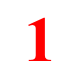 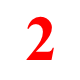 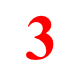 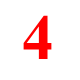 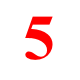 